Paquete Bacalar – Mahahual5 | 4 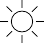 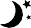 ItinerarioDía 1. Llegada al Aeropuerto de Chetumal. Traslado a hotel en Bacalar.Día 2. Tour Bacalar Mágico: Cenote Azul, Museo del fuerte, Paseo en lancha, RestauranteFrente a la laguna, parque del pueblo.Día 3. Tour Mahahual: Club de playa en Mahahual, experiencia de la abeja meliponaDía 4. Salida al Aeropuerto de Chetumal.Incluye3 noches de hospedaje en el pueblo mágico de Bacalar en hotel de 3 estrellas.Traslados terrestres Aeropuerto – Hotel – AeropuertoPaseo en lancha en la laguna de Bacalar pasando por tres cenotes, la isla de lospájaros, hasta llegar al canal de los piratas (2 horas), con traslado para tomar laactividad. Entrada a club de playa en Mahahual con acceso a instalaciones que incluyecamastro por persona, restaurante, baños, regadera.No incluyeAlimentos, boletos de entrada al cenote azul ni al Fuerte de Bacalar: $60 pesos porpersona.OpcionalNoche adicionalInformación generalSalidas todo el año, mínimo 2 personas adultas